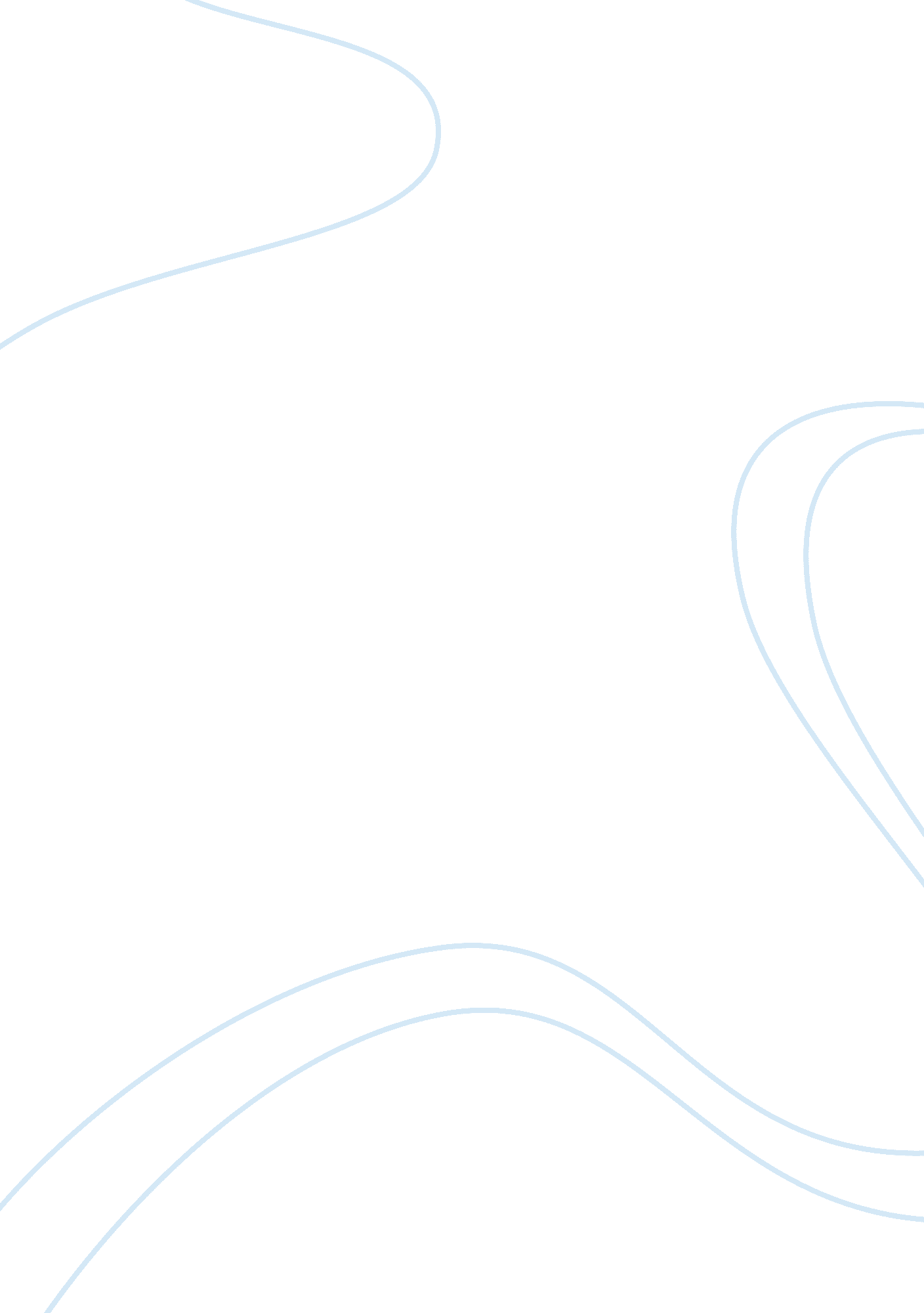 Analyse the representation of the figure of the refugeePolitics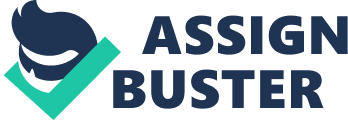 Sea these lines, the narrator connects the discourse on asylum with conditions of hospitality in his host country. In fact, Sale's situation Is little better than MIS- arable; he describes himself as a stranger who Is only half alive (BBS, 2). This rather pessimistic perspective may be rooted In his uncertain status of home on the one hand, and In his attainment of only a Limited freedom on the other. In this dramatic- station of a refugee predicament, Guarani demonstrates that, to use Derails words, the stakes ofImmigrationdo not In all rigor collide with those of hospitality which reach beyond the civic or properly political space" (Deride 2005. 6). Conclusion What are we to make of Guarani's portrayals of refugee predicament in light of the earlier mapped out discourse of labeling? Does Guarani's novel as a matter of fact offer new representational alternatives to wide-spread stereotypes? I believeit does. To me By the Sea achieves a rare quality of 'credibility when the fragmented plot illuminates the two protagonists' intertwined pasts. In this way the narrative generates a shoo-historical framework of migrant which illustrates the men's present interpersonal relationship in Britain and their different approaches to say- lump. Through exchangingmemoriesboth protagonists confront their excruciatingly knotted histories and generate an atmosphere offorgiveness. Moreover, the novel's grounding in various settings of the British imperial enterprise makes By the Sea a critique of colonialism and its legacy while illustrating the different lives 